Территориальная избирательная комиссияЛомоносовского муниципального района                                    Ленинградской областиРЕШЕНИЕ01 ноября 2023 года.					            	                № 10/23Об определении схемы многомандатных избирательных округов по выборам депутатов совета депутатов муниципального образования Кипенское сельское поселение                                                                           Ломоносовского муниципального района Ленинградской областиВ соответствии с пунктами 2, 4, 8 статьи 18 Федерального закона от 12 июня 2002 года № 67-ФЗ «Об основных гарантиях избирательных прав и права на участие в референдуме граждан Российской Федерации», частью 5 статьи 9 областного закона от 15 марта 2012 года № 20-оз «О муниципальных выборах в Ленинградской области», руководствуясь пунктом 1 статьи 12 Устава муниципального образования Кипенское сельское поселение, территориальная избирательная комиссия Ломоносовского муниципального района,                                                      Решила:1. Определить схему двух многомандатных избирательных округов и графическое изображение схемы двух многомандатных избирательных округов по выборам депутатов совета депутатов муниципального образования Кипенское сельское поселение согласно приложению 1, 2.2. Направить настоящее решение в совет депутатов муниципального образования Кипенское сельское поселение для утверждения.3. Контроль за исполнением настоящего решения возложить на председателя территориальной избирательной комиссии Ломоносовского муниципального района Топчяна Андроника Андрониковича.4. Разместить настоящее решение на официальном сайте территориальной избирательной комиссии Ломоносовского муниципального района в информационно-телекоммуникационной сети «Интернет».Председатель территориальной избирательной комиссии						         А.А. ТопчянСекретарь территориальнойизбирательной комиссии						         Ю.П. ШутьПриложение № 1к решению территориальнойизбирательной комиссииЛомоносовскогомуниципального районаот «01» ноября 2023 г. № 10/23Cхема многомандатных избирательных округов по выборам депутатов совета депутатов муниципального образования                             Кипенское сельское поселение                                                                    Ломоносовского муниципального района Ленинградской областиКоличество избирателей в муниципальном образовании – 4553Количество многомандатных избирательных округов – 2Количество мандатов – 10Кипенский многомандатный избирательный округ № 1Количество избирателей в округе – 2277                                              Количество мандатов - 5    Границы многомандатного избирательного округа:     По смежеству с Ропшинским сельским поселением исходная точка северо-западная часть СНТ «Вертикаль», участок 289, по 1-ой Линии, далее по границе Кипенского сельского поселения (СНТ «Вертикаль», по границе сельскохозяйственного производство территории «СХ-4 Кипень», земельный участок 1, земельных участков под дачное строительство территории "Аэродром Ропша", трех крестьянских хозяйств, далее по границе тер. ДНП «Ропшинские Горки» юго-западной его части и далее по южной границе территории «Петровские дачи») и индивидуальной жилой застройки дер. Кипень микрорайона «Северный» далее по северной границе микрорайона «Северный» пересекая проезд Пшеничный до границы с садоводством «Колос», далее по северной границе садоводства «Колос», далее пересекая автодорогу Стрельна-Кипень-Гатчина и следуя вдоль нее до границы с Ропшинским сельским поселением, далее по задней межевой границе индивидуальной жилой застройки, далее на юг по улице Ягодная (смежная граница   дер. Кипень и дер. Большие Горки), далее по полевой  дороге на юг 0,2 км, далее на северо-восток от полевой дороги по безымянному ручью 0,1 км до пересечения с полевой дорогой, далее по границе с Ропшинским сельским поселением захватывая зону отдыха, Царскую рыбалку, огибая озеро Кипень включая его, далее по границам лесных кварталов 42, 48 Кипенского участкового лесничества Ломоносовского лесничества.По смежеству с Русско-Высоцким сельским поселением по границам лесных кварталов 52, 55 Кипенского участкового лесничества Ломоносовского лесничества и участков крестьянско-фермерских хозяйств.По смежеству с Гатчинским муниципальным районом пересечение с  федеральной автомобильной дорогой A-180 «Нарва», далее вдоль нее и по границе с Гатчинским муниципальным районом соответственно, пересекаем её у дер. Кипень, (Нарвское шоссе, дом 2 - дом 5) далее по границе индивидуальной жилой застройки дер. Кипень вдоль многоквартирного жилого дома № 1А, далее по границе территорий многоквартирных жилых домов 1А и 3А, далее по границе многоквартирного жилого дома 3А и индивидуальной жилой застройки Нарвского шоссе до ГРП № 17, огибая территорию магазина «Магнит» до пересечения с автодорогой Стрельна-Кипень-Гатчина, далее между территорией почтовой станции и промзоны по границе индивидуальной жилой застройки, по ул. Лесной до границы д. Кипень и вдоль леса, далее огибаем территорию строительных складов и далее по Клеверному проезду до пересечения с ул. Новостроек по границе индивидуальной жилой застройки южной части д. Кипень (западная граница участков по ул. Новостроек-2) по южной и западной границе микрорайона «Северный» до ДНП «Кипенская Усадьба» далее на юго-запад вдоль крестьянско-фермерских хозяйств огибаем их и далее вдоль границы Кипенского сельского поселения до исходной точки    Избирательный округ включает: северную часть дер. Кипень в составе микрорайона «Северный», улиц Новостроек, Новостроек-2, Озерная, Тополиная, Ягодная, Полевая, Лесная, Дивноозерная, Ропшинское шоссе дома №№ 3А-193, проезды Каштановый, Клеверный, Александровский, СНТ «Колос», СНТ «Вертикаль», ДНТ "Ропшинские ключи", тер. "КП Ропшинское", ДНП "Вертикаль", ДНТ "Ропшинские высоты", СНТ "Высота", ДНП "Янтарная Ропша", СНТ "Флагман", СНТ "Кипенская Усадьба", ДНТ «Маяк 26», тер. «СХ-4 Кипень», тер. «СХ-5 Кипень».Кипенско-Келозский многомандатный избирательный округ № 2 Количество избирателей в округе – 2276                                              Количество мандатов – 5Границы многомандатного избирательного округа:      По смежеству с Гостилицким сельским поселением от исходной точки по границе лесного квартала 152 Гостилицкого участкового лесничества Ломоносовского лесничества, далее по границам земельных участков 84, 83, 82 85, 81, 80 садового некоммерческого товарищества «Заозерное» дер. Клясино Гостилицкого сельского поселения Ломоносовского муниципального района Ленинградской области, исключая их, далее по границам лесных кварталов 152, 148, 141, 136, 137, 138, 139, 131, 127 Гостилицкого участкового лесничества Ломоносовского лесничества.По смежеству с Ропшинским сельским поселением по границе лесного квартала 127 Гостилицкого участкового лесничества Ломоносовского лесничества, далее по границам лесных кварталов 9, 10, 11 Кипенского участкового лесничества Ломоносовского лесничества (земельный участок с кадастровым номером 47:14:0000000:39106), далее по границе Кипенского СП землям запаса и по границам земельного участка с кадастровым номером 47:14:1119001:11 включая его, далее захватывая земли запаса и по границе КФХ земельных участков с кадастровыми номерами 47:14:1102008:14, 47:14:1102008:27, 47:14:1203001:69, 47:14:1102008:23, 47:14:1102008:6, 47:14:1102008:13, 47:14:1102008:995, 47:14:1102008:997, 47:14:1102008:996, не включая их и далее по западной и южной границе микрорайона «Северный» дер. Кипень, далее по границе индивидуальной жилой застройки д. Кипень (западная граница участков по ул. Новостроек-2), далее по границе дер. Кипень Клеверному проезду, далее огибаем территорию строительных складов, далее вдоль границы лесного квартала 35 Ломоносовского лесничества (земельный участок с кадастровым номером 47:14:0000000:39106), далее по ул. Лесной, дер. Кипень, далее по границе индивидуальной жилой застройки и между территорией почтовой станции и промзоной, до пересечения с автомобильной дороги общего пользования регионального значения 41К-011 Стрельна – Кипень - Гатчина, далее огибая территорию магазина «Магнит» исключая её,  от  ГРП № 17 и далее по границе многоквартирного жилого дома 3А и индивидуальной жилой застройки Нарвского шоссе включая её, далее вдоль многоквартирного жилого дома № 1А, по Ропшинскому шоссе включая его, далее по границе дер. Кипень (Реестровый номер: 47:00-4.19).По смежеству с Гатчинским муниципальным районом далее пересекая автомобильную дорогу федерального значения А-180 "Нарва" Санкт-Петербург - граница с Эстонской Республикой и по границе полосы её отвода в сторону д. Кипень по границе с Гатчинским муниципальным районом Пудостьского СП, далее по границам лесных кварталов 76, 77, 80 Ломоносовского лесничества (земельный участок с кадастровым номером 47:14:0000000:39106) захватывая их, до КФХ земельный участок с кадастровым номером 47:14:1103002:31 огибая его по восточной стороне, далее по границе Кипенского СП по восточной границе СНТ СН "Усадьба Волковицы" и далее до точки пересечения с Сяськелевским СП Гатчинского муниципального района, далее на север вдоль границ земельных участков СХ назначения 47:14:1103002:85, 47:14:1103002:83, 47:14:1103002:82, 47:14:1103002:89 далее по границе Кипенского СП вдоль границы лесного квартала 1001 Ломоносовского лесничества (земельный участок с кадастровым номером 47:14:0000000:39110) и по границам СНТ «Орбита» юго-восточная сторона. Далее граница СНТ «Бриз» южная и юго-западная его часть, далее по границе СНТ "Орбита массив-3" южная и юго-западная его часть, далее по границе Кипенского СП вдоль границы лесного квартала 1001 Ломоносовского лесничества (земельный участок с кадастровым номером 47:14:0000000:39110), далее по границе СНТ "Орбита массив-3" северо-западной его части, пересекая Автомобильную дорогу общего пользования «Низковицы - Переярово - Кипень» по границам лесных кварталов 70, 66, 65, 64 Ломоносовского лесничества (земельный участок с кадастровым номером 47:14:0000000:39106) далее по границе Кипенского СП вдоль южной стороны ДНП «Трудовик» захватывая его, далее вдоль СХ земель АО «Кипень», захватывая их, далее по границам лесных кварталов 161, 160 Ломоносовского лесничества (земельный участок с кадастровым номером 47:14:0000000:39105) по границе Кипенского СП автомобильную дорогу федерального значения А-180 "Нарва" Санкт-Петербург - граница с Эстонской Республикой и по границе полосы её отвода до дер. Черемыкино, включая дер. Черемыкино и пос. Черемыкинская школа пересекая  А-120 Санкт-Петербургское южное полукольцо до автомобильной дороги федерального значения А-180 «Нарва-Санкт-Петербург» не пересекая её и по границе полосы её отвода в сторону дер. Шундорово до строящейся объездной автомобильной дороги федерального значения А-180 «Нарва"-Санкт-Петербург», далее на юг вдоль СХ земель и по границе с лесным кварталом 902 Ломоносовского лесничества (земельный участок с кадастровым номером 47:14:0000000:39110) захватывая его. По смежеству с Волосовским муниципальным районом по границе Кипенкого СП и вдоль границ земельного участка КФХ с кадастровым номером 47:14:1102007:2 и далее вдоль границ СХ земельных участков и пересекая автомобильную дорогу федерального значения А-180 «Нарва- Санкт-Петербург» и далее вдоль западной границы дер. Шундорово захватывая её и далее по границе лесного квартала 153 Ломоносовского лесничества (земельный участок с кадастровым номером 47:14:0000000:39105) до исходной точки.    Избирательный округ включает: южную часть дер. Кипень в составе улицы Водопроводная, Волковицкое шоссе, Нарвское шоссе, Ропшинское шоссе дом № 1А и населённые пункты: дер. Витино, дер. Трудовик, дер. Черемыкино, пос. Черемыкинская Школа, дер. Шундорово, дер. Волковицы, дер. Глухово, пос. Глухово (Лесопитомник), пос. Дом отдыха “Волковицы”, дер. Келози, тер. Келозские дачи, СНТ «Андреевка» массив 1, 2, СНТ "Орбита массив-3", СНТ «Бриз», ДНП «Созвездие», СНТ Орбита (бывшая ПСК "Орбита-3"), СНТ СН "Усадьба Волковицы", ДНП «Усадебка», ДНП Трудовик, ДНП «Глуховское раздолье», ДНП «Глуховка», ДНП «Кипенская благодать», ЗАО Кипень у дер. Трудовик, АОЗТ П/ф Русско-Высоцкая у дер. Волковицы. Приложение № 2к решению территориальнойизбирательной комиссииЛомоносовского муниципального районаот «01» ноября 2023 г. № 10/23Графическое изображение схемы многомандатных избирательных округов по выборам депутатов совета депутатов муниципального образования Кипенское сельское поселение                             Ломоносовского муниципального района Ленинградской области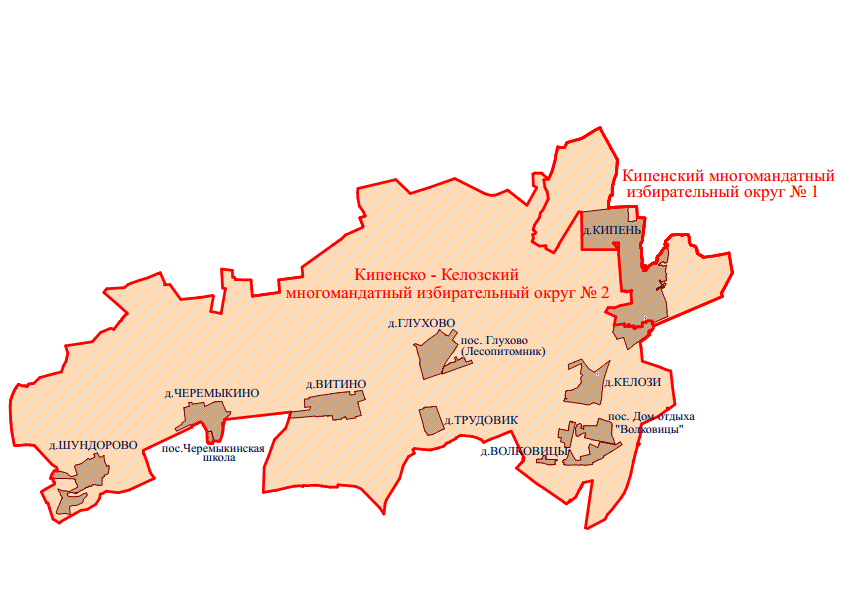 